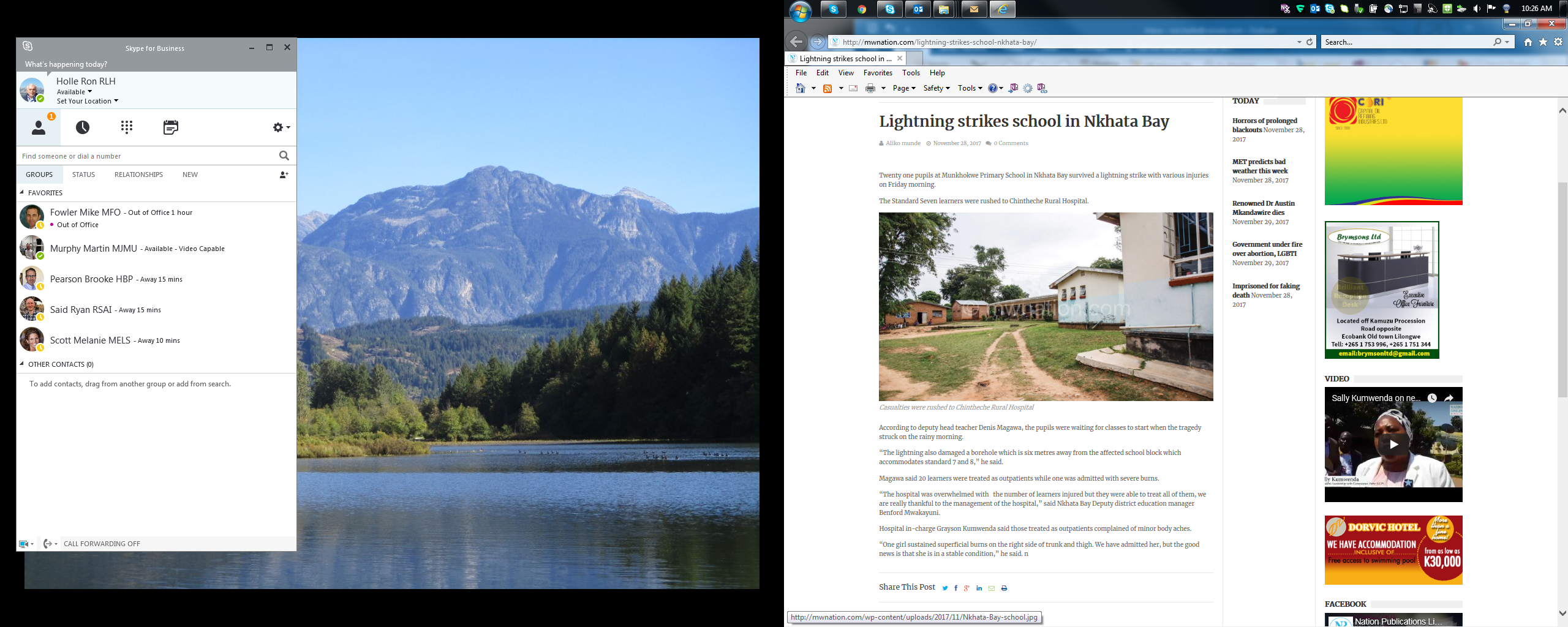 http://mwnation.com/lightning-strikes-school-nkhata-bay/